Утиная грудка от шеф-повара ресторана "Туран" Юрия Ермака Способ приготовления:Делаем крестообразные надрезы на грудке для ее быстрого приготовления. Солим, перчим.Обжариваем на раскаленной сковороде на растительном масле с двух сторон до образования золотистой корочки (примечание: приблизительно по 1,5 минуты на сторону) – степень прожарки Medium well.У яблока удаляем сердцевину и вместе с грудкой отправляем в разогретую до 200 градусов духовку (у кого есть функция –  добавляем 20% пара) и запекаем около 18 минут.Готовим  соус: вишня (голубика) +красное сухое вино+ сахар или мед выпариваем на сковороде до загустения. В конце по желанию можно добавить сливочное масло.Нарезаем грудку тонкими ломтиками.Формируем блюдо (см.фото) и наслаждаемся. Приятного аппетита!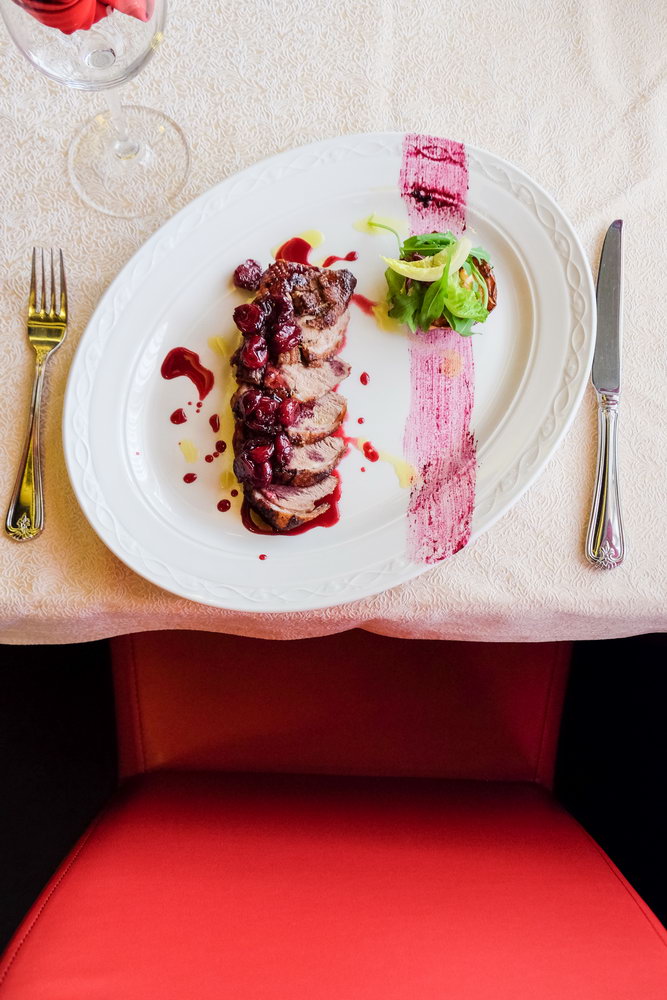 Ингредиенты 1 порцию:Утиная грудка -240 г -1 шт.Яблоко (антоновка) – 1 шт.Красное сухое вино – 70 г (0,5 ст.)Замороженные ягоды вишни и голубики – по 50 г – по 2 ст.ложкиСоль, перец –по вкусу, растительное масло – 2 ст.л.Сливочное масло – 1 ч.ложкаСахар или мед по вкусу